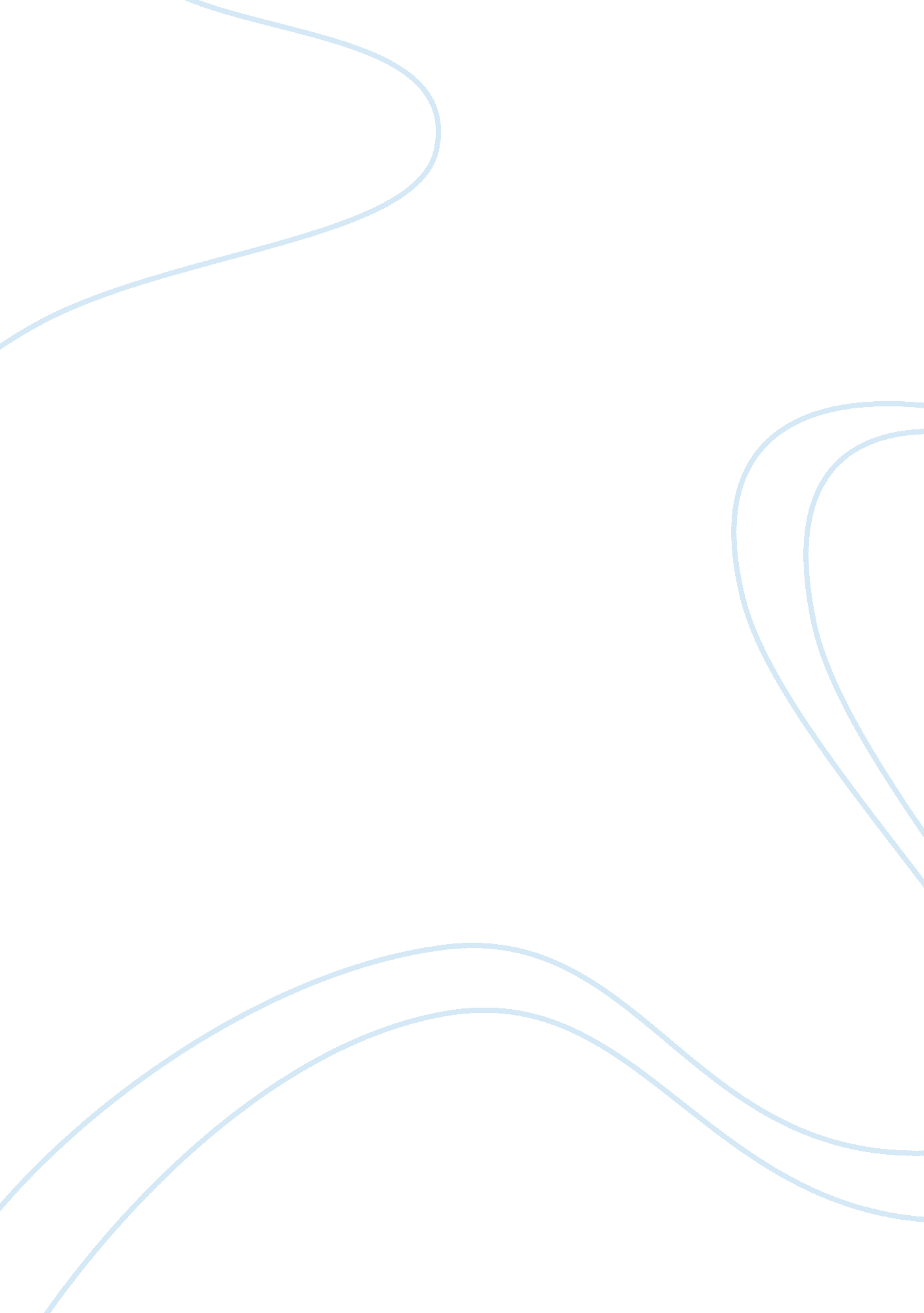 Foreign policy towards russiaScience, Social Science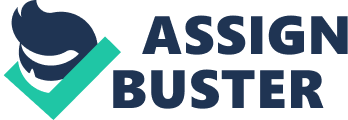 John Q. A Political Science Feb Q.  Concerning the text reading, do you agree with Machiavelli that it is better for the Prince (the United States) to be parsimonious, rather than generous? Feared or loved? Do you agree or disagree with his analysis of leadership with regard to our foreign policy towards Russia? Why or why not? 
Ans. The main focus of the book, conflict and cooperation is to acquaint students with the basic principles of theory of international relations. In addition to that, it also acquaints the students with different treatises which have been published from the ancient days to contemporary readings which offer a balanced view of theory of international relations. The student can use these texts as the complement to the standard books or it can also be used alone for studies. 
When it is concerned with text reading, we do not agree with Machiavelli that it is better for the Prince (United States) to be parsimonious rather than generous. This is because the situation is completely different today as both nations have nuclear weapons which are deterrent to open war as it has the capability to destroy the complete world. 
Even if the government itself does not declare the open war, the finger which is steeped in fear or hate can accidently click the button which will fire the first salvo. Machiavelli lived in an age where such total destruction of the world could not be imagined. So, in most of the cases today, this can be only lead misunderstandings and further cracking up of the relationship. The generosity can inspire the goodwill in most of the cases which leads to mutual rapport in future. 

Work Cited 
Genest, Marc A. " Conflict and Cooperation." Evolving Theories of International Relations 2 (2006). 